Opening Up to Health and Happiness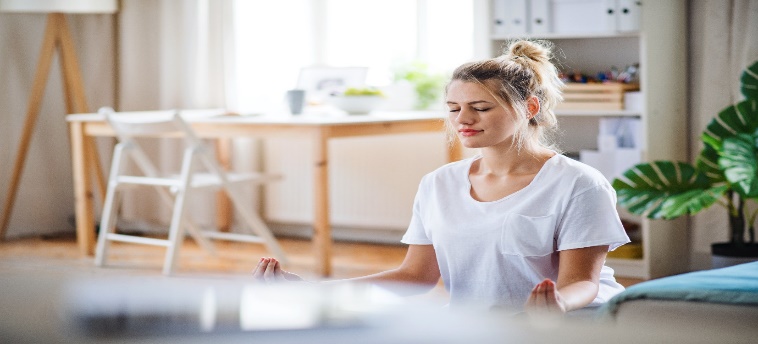 I am open, I am open, I am open.I am open to possibilityI am open to changeI am open to healthI am open to happinessI am open to being all that I want to beI am open to joyI am open to peaceI am open to time, time to explore, time to learn, time to heal.I experience a sense of freedom, of acceptance, of possibility.I am open, I am open, I am openI am health, I am happiness, I am peace.I am open, I am open, I am open.